
ՀԱՅԱՍՏԱՆԻ ՀԱՆՐԱՊԵՏՈՒԹՅԱՆ ԱՐԱՐԱՏԻ ՄԱՐԶԻ ՄԱՍԻՍ ՀԱՄԱՅՆՔ 
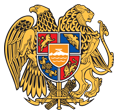 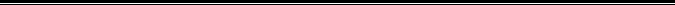 ԱՐՁԱՆԱԳՐՈՒԹՅՈՒՆ N 2
14 ՄԱՐՏԻ 2018թվական

ԱՎԱԳԱՆՈՒ ՀԵՐԹԱԿԱՆ ՆԻՍՏԻՀամայնքի ավագանու նիստին ներկա էին ավագանու բոլոր անդամներ:Համայնքի ղեկավարի հրավերով ավագանու նիստին մասնակցում էին`
Խորեն Արոյան, Սերգեյ Կիրակոսյան, Նվարդ Սահակյան, Արամայիս Հարությունյան, Լուսինե Աստաբացյան, Վիտյա ԱզատխանյանՆիստը վարում էր  համայնքի ղեկավար` Դավիթ ՀամբարձումյանըՆիստը արձանագրում էր աշխատակազմի գլխավոր մասնագետ` Լուսինե ԱստաբացյանըԼսեցին
ԿԱՌՈՒՑԱՊԱՏՄԱՆ ԻՐԱՎՈՒՆՔՈՎ ՏԱՐԱԾՔԸ ՄՐՑՈՒԹԱՅԻՆ ԿԱՐԳՈՎ ՏՐԱՄԱԴՐԵԼՈՒ ՄԱՍԻՆ/Զեկ. ՎԻՏՅԱ ԱԶԱՏԽԱՆՅԱՆ/        Ղեկավարվելով ,,Տեղական ինքնակառավարման մասին,, Հայաստանի Հանրապետության օրենքի 18-րդ հոդվածի 1-ին մասի 21-րդ կետի, Հայաստանի Հանրապետության կառավարության 2001 թվականի ապրիլի 12-ի թիվ 286 որոշման 46.2 կետի պահանջներով, հաշվի առնելով, որ նշված տարածքը գտնվում է Հայասատանի Հանարապետության հողային օրենսգրքի 60-րդ հոդվածով սահմանված հողերի ցանկում՝ Մասիս քաղաքային համայնքի ավագանին որոշում է.       1. Թույլատրել Մասիս քաղաքային համայնքի ղեկավարին Մասիս քաղաքային համայնքի սեփականություն հանդիսացող Արարատի մարզ, համայնք ք. Մասիս, 5-րդ թաղամաս 3-րդ փող. թիվ 1/7 հասցեում գտնվող բնակավայրերի ընդհանուր օգտագործման 0.00857 հա հողատարածքը (ծածկագիր՝ 03-003-0158-0009) 5 տարի ժամկետով կառուցապատման իրավունքով տրամադրելու համար կազմակերպել մրցույթ՝ վագոն-տնակ տեղադրելու համար:
       2. Մեկնարկային գին սահմանել 2500 (երկու հազար հինգ հարյուր) ՀՀ դրամ:Լսեցին
ԱՐԵՎՇԱՏ ՄՆՑԱԿԱՆՅԱՆԻՆ ՊԱՏԿԱՆՈՂ ԱՌԵՎՏՐԻ ՍՐԱՀԻ ԶԲԱՂԵՑՐԱԾ ՎԱՐՁԱԿԱԼԱԾ ՀՈՂԱՏԱՐԱԾՔԻ ՕՏԱՐՄԱՆ ԹՈՒՅԼՏՎՈՒԹՅՈՒՆ ՏԱԼՈՒ ՄԱՍԻՆ/Զեկ. ՎԻՏՅԱ ԱԶԱՏԽԱՆՅԱՆ/ Ղեկավարվելով ,,Տեղական ինքնակառավարման մասին,, Հայաստանի Հանրապետության օրենքի 18-րդ հոդվածի 1-ին մասի 21-րդ կետի, Հայաստանի Հանրապետության հողային օրենսգրքի 66-րդ հոդվածի պահանջներով և ընդառաջելով Արևշատ Մնացականյանի խնդրանքին` Մասիս քաղաքային համայնքի ավագանին որոշում է.1.ՀՀ Արարատի մարզ, ք. Մասիս Շիրազի փող. թիվ 26/7 հասցեով՝ Արևշատ Մկրտիչի Մնացականյանին պատկանող առևտրի սրահի զբաղեցրած վարձակալած 20.0 քմ բնակավայրերի հողատարածքը  /ծածկագիր՝ 03-003-138-282/, որը չի գտնվում Հայաստանի Հանրապետության հողային օրենսգրքի 60-րդ հոդվածով սահմանված հողերի ցանկում, ուղղակի վաճառքով օտարել Արևշատ Մկրտիչի Մնացականյանին:
2.Հողամասի ուղղակի վաճառքի գինը կազմում է 58800 /հիսունութ հազար ութ հարյուր/ ՀՀ դրամ /1քմ-ի արժեքը 2940 ՀՀ դրամ/:Որոշումն ընդունված է. /կցվում է որոշում N 20-Ա/
Համայնքի ղեկավար

ԴԱՎԻԹ ՀԱՄԲԱՐՁՈՒՄՅԱՆ________________Նիստն արձանագրեց`  Լուսինե Աստաբացյանը _________________________________Կողմ-0Դեմ-0Ձեռնպահ-0 Ավագանու անդամներ